Администрация Дзержинского районаКрасноярского краяПОСТАНОВЛЕНИЕс.Дзержинское15.04.2019										№ 288-пОб утверждении Положения об организации учета детей, подлежащих обучению по образовательным программам дошкольного, начального, общего, основного общего и среднего общего образования, на территории Дзержинского района В целях обеспечения реализации права граждан на получение образования, реализации полномочий органов местного самоуправления в сфере образования  в части учета детей, подлежащих обучению по образовательным программам дошкольного, начального общего, основного общего и среднего общего образования, установленных подпунктом 6 пункта 1 статьи 9 Федерального закона № 273- ФЗ от 29.12.2012 года «Об образовании в Российской Федерации», в соответствии с Федеральным законом от 24.06.1999 № 120-ФЗ «Об основах системы профилактики безнадзорности и правонарушений несовершеннолетних», руководствуясь статьей 19 Устава района, ПОСТАНОВЛЯЮ:1.Утвердить Положение об организацииучета детей, подлежащих обучению по образовательным программам дошкольного, начального, общего, основного общего и среднего общего образования, на территории Дзержинского района согласно приложению №1 к настоящему Постановлению.2. Постановление администрации Дзержинского района Красноярского края № 508-п от 23.09.2015 года «Об утверждении Положения об организацииучета детей, подлежащих обучению по образовательным программам дошкольного, начального, общего, основного общего и среднего общего образования, на территории Дзержинского района считать утратившим силу.3.Разместить настоящее постановление на официальном сайте администрации Дзержинского района.4. Контроль за исполнением настоящего постановления возложить на заместителя главы района по общественно-политическим вопросам Гончарика Ю.С.5. Постановление вступает в силу на следующий день после официального опубликования.Временно исполняющийобязанности главыДзержинского района							В.Н. ДергуновПриложениек постановлению администрации районаот 15.04.2019 № 288-пПОЛОЖЕНИЕОБ ОРГАНИЗАЦИИ УЧЕТА ДЕТЕЙ, ПОДЛЕЖАЩИХ ОБУЧЕНИЮПО ОБРАЗОВАТЕЛЬНЫМ ПРОГРАММАМ ДОШКОЛЬНОГО, НАЧАЛЬНОГООБЩЕГО, ОСНОВНОГО ОБЩЕГО И СРЕДНЕГО ОБЩЕГО ОБРАЗОВАНИЯ,НА ТЕРРИТОРИИ МУНИЦИПАЛЬНОГО ОБРАЗОВАНИЯ ДЗЕРЖИНСКОГО РАЙОНА1. ОБЩИЕ ПОЛОЖЕНИЯ          1.1. Настоящее Положение разработано в соответствии с Конституцией Российской Федерации, Федеральным законом № 273-ФЗ от 29.12.2012 "Об образовании в Российской Федерации", Федеральным законом от 24.06.1999 No 120-ФЗ «Об основах системы профилактики безнадзорности и правонарушений несовершеннолетних», в целях осуществления персонального учета детей в возрасте от 0 до 18 лет, проживающих на территории Дзержинского района и подлежащих обучению в муниципальных образовательных учреждениях Дзержинского района, реализующих образовательные программы дошкольного, начального общего, основного общего и среднего общего образования, а также в целях определения порядка взаимодействия органов и учреждений, участвующих в проведении учета детей.          1.2. Обязательному персональному учету подлежат все дети в возрасте от 0 до 18 лет, проживающие (постоянно или временно) или пребывающие на территории Дзержинского района, независимо от наличия (отсутствия) регистрации по месту жительства (пребывания,  в целях обеспечения их конституционного права на получение дошкольного, начального общего, основного общего и среднего общего образования.1.3. Информация по учету детей подлежит сбору, передаче, хранению и использованию в порядке, обеспечивающем ее конфиденциальность, в соответствии с требованиями Федерального закона от 27.07.2006 № 149-ФЗ "Об информации, информационных технологиях и о защите информации" с изменениями и дополнениями..1.4. Учет детей осуществляется путем формирования базы данных о детях, подлежащих обучению по образовательным программам дошкольного, начального общего, основного общего и среднего общего образования, которая формируется и хранится в Муниципальном казенном учреждении "Управление образования администрации Дзержинского района" (далее - Управление образования).                                                                                           1.5. Территориальные границы микроучастков муниципальных образовательных учреждений Дзержинского района, реализующих образовательные программы дошкольного, начального общего, основного общего и среднего общего образования, устанавливаются муниципальным актом администрации Дзержинского района, в соответствии с требованиями Порядка  приема граждан на обучение по образовательным программам начального общего, основного общего и среднего общего образования, утвержденный приказом Министерства образования и науки Российской Федерации от 22 января 2014 г. N 32 с изменениями (приказ Министерство  Просвещения  РФ № 19 от 17.01.2019 года «О внесении изменений в Порядок приема граждан на обучение по образовательным программам начального общего, основного общего и среднего общего образования, утвержденный приказом Министерства образования и науки Российской Федерации от 22 января 2014 г. N 32» 2. ОРГАНИЗАЦИЯ УЧЕТА ДЕТЕЙ В МУНИЦИПАЛЬНЫХ ОБРАЗОВАТЕЛЬНЫХУЧРЕЖДЕНИЯХ, РЕАЛИЗУЮЩИХ ПРОГРАММЫ ДОШКОЛЬНОГО ОБРАЗОВАНИЯ(ДАЛЕЕ - ДОШКОЛЬНЫЕ УЧРЕЖДЕНИЯ)2.1. Организацию по учету детей осуществляет Управление образования администрации Дзержинского района Красноярского края, получающих дошкольное образование в образовательном учреждении  (через программу АИС «Прием заявлений в учреждения дошкольного образования»).2.2. Администрации сельских советов осуществляют учет детей в возрасте от 0 до 7лет (с учетом возраста ребенка на 1 сентября текущего года), проживающих на территории, закрепленной за сельским советом и имеющих право на получение дошкольного образования и представляют информацию в Управление образования ежегодно, на 31 декабря текущего года, в соответствии с приложением №1 к настоящему Положению.   2.3. Дошкольные учреждения:2.3.1. Осуществляют учет всех детей в возрасте от 0 до 7 лет (с учетом возраста ребенка на 1 сентября текущего года), проживающих на территории, закрепленной за дошкольным учреждением, и имеющих право на получение дошкольного образования, и представляют информацию в Управление образования ежегодно на 5 сентября  текущего года в соответствии с приложением 4 к настоящему Положению.2.3.2. Осуществляют учет детей, не посещающих или систематически пропускающих без уважительной причины занятия в дошкольных учреждениях. Представляют в Управление образования информацию о таких детях на последнее число каждого месяца.2.3.3. Осуществляют учет детей дошкольного возраста, проживающих на территории, закрепленной за дошкольным учреждением, но не получающих дошкольного образования по состоянию здоровья. Предоставляют в Управление образования информацию о таких детях ежегодно на 5 сентября текущего года в соответствии с приложением 2 к настоящему Положению.2.1.4. Осуществляют учет детей, не посещающих или систематически пропускающих без уважительной причины занятия в дошкольных учреждениях. Представляют в Управление образования информацию о таких детях на последнее число каждого месяца в соответствии с приложением 3 к настоящему Положению.2.1.5. Осуществляют учет детей, достигших возраста 6 лет 6 месяцев к 1 сентября текущего года, завершающих получение дошкольного образования в текущем году и подлежащих приему в 1-й класс в наступающем учебном году. Предоставляют в Управление образования информацию о таких детях ежегодно до 1 декабря текущего года в соответствии с приложением 3 к настоящему Положению.2.1.6. Обеспечивают хранение списков детей и иной документации по учету и движению обучающихся до получения ими дошкольного образования в порядке, обеспечивающем ее конфиденциальность, в соответствии с требованиями Федерального закона от 27.07.2006 № 149-ФЗ "Об информации, информационных технологиях и о защите информации".3. ОРГАНИЗАЦИЯ УЧЕТА ДЕТЕЙ В МУНИЦИПАЛЬНЫХ ОБРАЗОВАТЕЛЬНЫХУЧРЕЖДЕНИЯХ, РЕАЛИЗУЮЩИХ ПРОГРАММЫ НАЧАЛЬНОГО ОБЩЕГО,ОСНОВНОГО ОБЩЕГО И СРЕДНЕГО ОБЩЕГО ОБРАЗОВАНИЯ(ДАЛЕЕ - ОБЩЕОБРАЗОВАТЕЛЬНЫЕ УЧРЕЖДЕНИЯ)3.1. Общеобразовательные учреждения:3.1.1. Осуществляют учет всех детей в возрасте от 6 лет 6 месяцев до 18 лет, проживающих на территории, закрепленной за общеобразовательными учреждениями, и подлежащих обучению.3.1.2. Осуществляют учет детей, получающих начальное общее, основное общее или среднее общее образование в общеобразовательном учреждении. Формируют отчет об обучающихся в базе данных Краевой информационной автоматизированной системы Управления образования (далее КИАСУО).3.1.3. Осуществляют учет обучающихся, получающих начальное общее, основное общее образование в форме семейного образования, среднее общее образование - в форме самообразования, заявившихся в общеобразовательное учреждение на прохождение промежуточной и/или государственной итоговой аттестации.3.1.4. Осуществляют учет детей, прибывших в общеобразовательное учреждение, выбывших из образовательного учреждения. 3.1.5. Осуществляют учет детей в возрасте от 6 лет 6 месяцев до 18 лет, проживающих на территории, закрепленной за общеобразовательными учреждениями, но не получающих начального общего, основного общего или среднего общего образования по состоянию здоровья. Предоставляют в Управление образования информацию о таких детях ежегодно на 5 сентября текущего года в соответствии с приложением 2 к настоящему Положению.3.1.6. Организуют прием информации от граждан по телефонам общеобразовательных учреждений, размещенных на официальном сайте Управления образования, о детях в возрасте от 6 лет 6 месяцев до 18 лет, проживающих на территории, закрепленной за общеобразовательным учреждением, подлежащих обучению, но не получающих начального общего, основного общего или среднего общего образования.3.1.7. Принимают меры по обеспечению получения общего образования выявленными детьми в возрасте от 6 лет 6 месяцев до 18 лет, проживающих на территории, закрепленной за общеобразовательным учреждением, подлежащих обучению, но не получающих начального общего, основного общего или среднего общего образования.3.1.8. Информируют Управление образования,  комиссию по делам несовершеннолетних и защите их прав администрации Дзержинского района в письменном виде о выявленных детях в возрасте от 6 лет 6 месяцев до 18 лет, проживающих на территории, закрепленной за общеобразовательным учреждением, подлежащих обучению, но не получающих начального общего, основного общего или среднего общего образования, и принятых мерах по организации их обучения (в течение трех рабочих дней с момента выявления).3.1.9. Осуществляют учет обучающихся, не посещающих или систематически пропускающих без уважительной причины занятия в общеобразовательном учреждении. Предоставляют в Управление образования информацию о таких детях до 5 числа   каждого месяца за предыдущий месяц.3.1.10. В случае выявления семей, препятствующих получению их детьми образования и ненадлежащим образом выполняющих обязанности по воспитанию и обучению своих детей, общеобразовательные учреждения незамедлительно принимают меры по взаимодействию с родителями (законными представителями) для организации обучения несовершеннолетних.3.1.11. Обеспечивают хранение списков детей и иной документации по учету и движению обучающихся до получения ими основного общего или среднего общего образования в порядке, обеспечивающем ее конфиденциальность, в соответствии с требованиями Федерального закона от 27.07.2006 № 149-ФЗ "Об информации, информационных технологиях и о защите информации".4. ВЗАИМОДЕЙСТВИЕ ОРГАНОВ И УЧРЕЖДЕНИЙ, УЧАСТВУЮЩИХВ ПРОВЕДЕНИИ УЧЕТА ДЕТЕЙ4.1. Управление образования администрации Дзержинского района:4.1.1. Осуществляет общее организационное и методическое руководство работой по учету детей в возрасте от 0 до 18 лет, проживающих на территории Дзержинского района.4.1.2. Осуществляет сбор и анализ информации о детях:- в возрасте от 0 до 18 лет, проживающих на территории, закрепленной за муниципальными образовательными учреждениями Дзержинского района, и имеющих право на получение дошкольного, начального общего, основного общего, среднего общего образования;- получающих образование в муниципальных образовательных учреждениях Дзержинского района, реализующих программы дошкольного, начального общего, основного общего, среднего общего образования (через программу КИАСОУ, ежемесячно, АИС «Дошкольники»);- прибывших в муниципальные образовательные учреждения и выбывших из муниципальных образовательных учреждений, реализующих программы дошкольного, начального общего, основного общего, среднего общего образования (через программу КИАСОУ, ежемесячно, АИС «Дошкольники»);- в возрасте от 0 до 18 лет, проживающих на территории, закрепленной за образовательными учреждениями, но не получающих дошкольного, начального общего, основного общего или среднего общего образования, в том числе и по состоянию здоровья;- не посещающих или систематически пропускающих без уважительной причины занятия в муниципальных образовательных учреждениях Дзержинского района (один раз в месяц).4.1.3. Осуществляет учет обучающихся, получающих начальное общее, основное общее образование в форме семейного образования, среднее общее образование - в форме самообразования.4.1.4. Формирует отчет об обучающихся в образовательных учреждениях, реализующих программы дошкольного, начального общего, основного общего, среднего общего образования, в автоматизированной информационной системе.4.1.5. Осуществляет сбор, хранение и использование информации и по учету детей в порядке, обеспечивающем ее конфиденциальность, в соответствии с требованиями Федерального закона от 27.07.2006 № 149-ФЗ "Об информации, информационных технологиях и о защите информации".4.1.6. Организует прием информации от граждан по телефонам "горячей линии": 8 (39167) 9-01-09 - о детях, проживающих на территории Дзержинского района, подлежащих обучению, но не получающих начального общего, основного общего или среднего общего образования; 8 (39167) 9-01-09 - по вопросам обучения детей дошкольного возраста.4.1.7. Принимает меры и осуществляет контроль по устройству детей в возрасте от 6 лет 6 месяцев до 18 лет, проживающих на территории Дзержинского района и подлежащих обучению, но не получающих начального общего, основного общего или среднего общего образования, на обучение в муниципальные общеобразовательные учреждения.4.1.8. Представляет в Комиссию по делам несовершеннолетних и защите их прав администрации Дзержинского района следующую информацию:- об обучающихся, не приступивших к занятиям в образовательных учреждениях Дзержинского района, реализующих программы начального общего, основного общего, среднего общего образования;- о выявленных детях в возрасте от 6 лет 6 месяцев до 18 лет, проживающих на территории Дзержинского района, подлежащих обучению, но не получающих начального общего, основного общего или среднего общего образования, и принятых мерах по организации их обучения (в течение трех рабочих дней с момента выявления);- о выявленных детях, получивших основное общее образование, не достигших возраста 18 лет и не продолжающих обучение по программам среднего общего образования, и принятых мерах по организации их обучения (в течение трех рабочих дней с момента выявления).4.2. Комиссия по делам несовершеннолетних и защите их прав при администрации Дзержинского района:4.2.1. Организует прием информации от граждан о детях, проживающих на территории Дзержинского района, подлежащих обучению, но не получающих начального общего, основного общего или среднего общего образования.4.2.2. Своевременно направляет в Управление образования сведения, поступившие в Комиссию, о детях, подлежащих обучению, но не получающих начальное общее, основное общее или среднее общее образование.4.2.3. Осуществляет контроль по устройству выявленных детей в возрасте от 6 лет 6 месяцев до 18 лет, проживающих на территории Дзержинского района, подлежащих обучению, но не получающих начального общего, основного общего или среднего общего образования, на обучение в муниципальные общеобразовательные учреждения.4.2.4. В случае выявления семей, препятствующих получению своими детьми образования и (или) ненадлежащим образом выполняющих обязанности по их воспитанию и обучению, принимает меры воздействия на родителей (законных представителей) в соответствии с действующим законодательством.4.3. Краевому государственному бюджетному учреждению здравоохранения "Дзержинская районная больница" (по согласованию):4.3.1. Рекомендовать организовать работу по учету детей в соответствии с Приказом Министерства здравоохранения и социального развития Российской Федерации от 09.02.2007 № 102 "О паспорте врачебного участка (педиатрического)".4.3.2. Рекомендовать представлять в Управление образования информацию о прикрепленном контингенте (по данным ежегодной персональной переписи детей на врачебном участке (педиатрическом) по состоянию на 1 ноября текущего года) в соответствии с требованиями действующего законодательства Российской Федерации.4.3.3. Рекомендовать представлять в Управление образования информацию о детях в возрасте от 6 лет 6 месяцев до 18 лет, проживающих на территории Дзержинского района, подлежащих обучению, но не получающих начального общего, основного общего или среднего общего образования (в течение трех дней, по мере их выявления).4.3.4.  Участковый педиатр КГБУЗ «Дзержинская  РБ» или заведующий фельдшерско-акушерским пунктом в случае выявления на территории микрорайона детей, не зарегистрированных по месту жительства, но фактически проживающих на территории муниципального образования Дзержинский  район, обязан незамедлительно направить сообщение в КГБУЗ «Дзержинская  РБ». На основании данного сообщения КГБУЗ «Дзержинская  РБ» информирует Управление образования по установленной форме  в течение 10 дней о детях, не зарегистрированных по месту  жительства, но фактически проживающих на территории Дзержинского района.4.4. Межмуниципальному отделу Министерства внутренних дел России "Дзержинский" Красноярского края (по согласованию):4.4.1. Рекомендовать представлять в Управление образования информацию о детях в возрасте от 6 лет 6 месяцев до 18 лет, проживающих на территории муниципального образования Дзержинского района, подлежащих обучению, но не получающих начального общего, основного общего или среднего общего образования (в течение трех дней, по мере их выявления).4.4.2. Рекомендовать совместно с муниципальными образовательными учреждениями Дзержинского района осуществлять подворовый обход территории, закрепленной муниципальным актом за образовательными учреждениями, с целью изучения, уточнения и учета численности и состава населения в возрасте от 0 до 18 лет, проживающего на территории Дзержинского района.Приложение 1к Положениюоб организации учета детей,подлежащих обучению пообразовательным программамдошкольного, начального общего,основного общего и среднего общегообразования, на территорииДзержинского районаСПИСОКдетей, проживающих на территории, закрепленнойза образовательным учреждением___________________________________________________________(наименование образовательного учреждения)Составляется руководителем образовательного учреждения в соответствии с пп. 2.1.1, 3.1.1 Положения и направляется в Управление образования в срок до 31 декабря текущего года в электронном виде.Приложение 2к Положениюоб организации учета детей,подлежащих обучению пообразовательным программамдошкольного, начального общего,основного общего и среднего общегообразования, на территорииДзержинского районаСПИСОКдетей дошкольного возраста (для дошкольных образовательныхучреждений) и в возрасте от 6 лет 6 месяцев до 18 лет(для общеобразовательных учреждений), проживающихна территории, закрепленной за образовательнымиучреждениями, но не получающих дошкольного, начальногообщего, основного общего или среднего общего образованияпо состоянию здоровья___________________________________________________________(наименование образовательного учреждения)Составляется руководителем образовательного учреждения в соответствии с пп. 2.1.3, 3.1.5 Положения и направляется в Управление образования ежегодно на 5 сентября текущего года в электронном и печатном виде.Руководитель образовательного учреждения ___________ ______________________                                                                                     (подпись)    (ФИО руководителя)"__" ______________ 20__ г.Приложение 3к Положениюоб организации учета детей,подлежащих обучению пообразовательным программамдошкольного, начального общего,основного общего и среднего общегообразования, на территорииДзержинского районаСПИСОКдетей, не посещающих или систематическипропускающих без уважительной причины занятияв образовательном учреждении___________________________________________________________(наименование образовательного учреждения)Составляется руководителем образовательного учреждения в соответствии с пп. 2.1.4, 3.1.9 Положения и направляется в Управление образования ежемесячно на последнее число каждого месяца в электронном и печатном виде.Руководитель образовательного учреждения ___________ ______________________                                                                                   (подпись)     (ФИО руководителя)"__" ______________ 20__ г.Приложение 4к Положениюоб организации учета детей,подлежащих обучению пообразовательным программамдошкольного, начального общего,основного общего и среднего общегообразования, на территорииДзержинского районаСПИСОКдетей, достигших возраста 6 лет 6 месяцев к 1 сентябрятекущего года, завершающих получение дошкольногообразования в текущем году и подлежащих приемув 1-й класс в наступающем учебном году___________________________________________________________(наименование образовательного учреждения)Составляется руководителем образовательного учреждения в соответствии с п. 2.1.5 Положения и направляется в Управление образования ежегодно в срок до 1 декабря текущего года в электронном и печатном виде.Руководитель образовательного учреждения ___________ ______________________                                                                                 (подпись)     (ФИО руководителя)"__" ______________ 20__ г.Приложение 5к Положениюоб организации учета детей,подлежащих обучению пообразовательным программамдошкольного, начального общего,основного общего и среднего общегообразования, на территорииДзержинского районаСПИСОКдетей, прибывших в образовательное учреждение,выбывших из образовательного учреждения___________________________________________________________(наименование образовательного учреждения)за период ________________________Составляется руководителем образовательного учреждения в соответствии с п. 3.1.4 Положения и направляется в Управление образования один раз в четверть в электронном и печатном виде.Руководитель образовательного учреждения ___________ ______________________                                                                                 (подпись)     (ФИО руководителя)"__" ______________ 20__ г.Приложение 6к Положениюоб организации учета детей,подлежащих обучению пообразовательным программамдошкольного, начального общего,основного общего и среднего общегообразования, на территорииДзержинского районаСПИСОКдетей в возрасте от 6 лет 6 месяцев до 18 лет, проживающихна территории, закрепленной за общеобразовательнымучреждением, подлежащих обучению, но не получающихначального общего, основного общего или среднегообщего образования___________________________________________________________(наименование образовательного учреждения)Составляется руководителем образовательного учреждения в соответствии с п. 3.1.8 Положения и направляется в Управление образования в течение трех рабочих дней с момента выявления в электронном и печатном виде.Руководитель образовательного учреждения ___________ ______________________                                                                                 (подпись)     (ФИО руководителя)"__" ______________ 20__ г.№ п/пФамилия, имя, отчество ребенкаДата рожденияАдресАдресНаименование образовательного учреждения (организации) в котором обучается (содержится) ребенокНаименование образовательного учреждения (организации) в котором обучается (содержится) ребенокНаименование образовательного учреждения (организации) в котором обучается (содержится) ребенокНаименование образовательного учреждения (организации) в котором обучается (содержится) ребенокНаименование образовательного учреждения (организации) в котором обучается (содержится) ребенокНе обучается, причинаПримечание№ п/пФамилия, имя, отчество ребенкаДата рожденияРегистрация по месту жительства/пребывания: постоянно, временно, на какой срокАдрес фактического проживанияОбразовательное учреждениеОбразовательное учреждениеОбразовательное учреждениеОбразовательное учреждениеДругие (указать)Не обучается, причинаПримечание123456789101112№ п/пФамилия, имя, отчество ребенкаДата рожденияАдрес проживанияОснования, по которым ребенок не получает образование, не может посещать образовательное учреждение (номер, серия документа, дата выдачи)№ п/пФамилия, имя, отчество ребенкаДата рожденияКласс (группа)Причины непосещения или систематических пропусковПринятые меры в образовательном учреждении№ п/пФамилия, имя, отчество ребенкаДата рожденияАдрес проживанияОбщеобразовательное учреждение, в которое планирует поступить будущий первоклассник№ п/пФамилия, имя, отчество ребенкаДата рожденияКлассОткуда прибыл, куда выбылПриказ образовательного учреждения о прибытии (выбытии) обучающегося (дата, номер)№ п/пФамилия, имя, отчество ребенкаДата рожденияАдрес проживанияПричины, по которым ребенок не получал образованиеПринятые меры в образовательном учреждении по устройству ребенка на обучение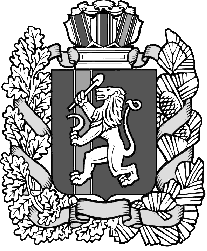 